Týdenní plán od  11.2. – 15.2. 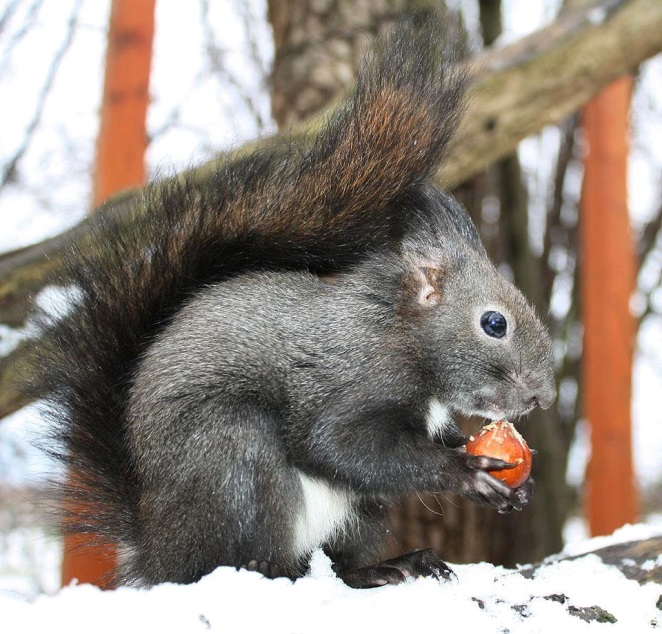 PředmětVÝTVARNÁ VÝCHOVA  Poznámky        Výtvarná výchovaV domě hoří ! A co teď ?Pomůcky: libovolná technika.Informace5.C se ve výtvarné výchově zapojí do projektu Požární ochrana očima dětí, kterou pořádá Sdružení hasičů.